АДМИНИСТРАЦИЯ ВАСЮРИНСКОГО СЕЛЬСКОГО ПОСЕЛЕНИЯ ДИНСКОГО РАЙОНА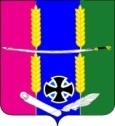 ПОСТАНОВЛЕНИЕот 11.01.2021 							         			№ 01станица Васюринская  Об утверждении перечня объектов, в отношении которых планируется заключение концессионных соглашений в 2021 годуВ соответствии с Федеральным законом от 6 октября 2003 № 131-ФЗ «Об общих принципах организации местного самоуправления в Российской Федерации», Федеральным законом от 21 июля 2005 № 115-ФЗ «О концессионных соглашениях», руководствуясь решением Совета Васюринского сельского поселения Динского района от 21 ноября 2019 № 17 «Об утверждении Положения о порядке управления и распоряжения объектами муниципальной собственности Васюринского сельского поселения Динского района», Уставом Васюринского сельского поселения Динского района, п о с т а н о в л я ю:1. Утвердить перечень объектов, в отношении которых планируется заключение концессионных соглашений в 2021 году(прилагается).2. Отделу жилищно-коммунального хозяйства и земельно-имущественных отношений администрации Васюринского сельского поселения (Коротаев) разместить настоящее постановление на официальном сайте Российской Федерации в информационно-телекоммуникационной сети «Интернет» для размещения информации о проведении торгов www.torgi.gov.ru.3. Общему отделу администрации Васюринского сельского поселения (Дзыбова) настоящее постановление разместить на официальном сайте Васюринского сельского поселения Динского районаwww.vasyurinskaya.ru.4. Контроль за выполнением настоящего постановления оставляю за собой.5. Настоящее постановление вступает в силу со дня его подписания.Глава Васюринского  сельского поселения				                                	Д.А. ПозовПриложение № 1к постановлению администрацииВасюринского сельского поселения от 11.01.2021 № 01Перечень объектов, в отношении которых планируется заключение концессионных соглашений в 2021 годуЛИСТ СОГЛАСОВАНИЯпроекта постановления администрации Васюринского сельского поселения Динского района от ____________________№ ________ «Об утверждении перечня объектов, в отношении которых планируется заключение концессионных соглашений в 2021 году»Проект подготовлен и внесен:Специалист отдела ЖКХ и ЗИОадминистрации Васюринского сельского поселения					                         Н.А. ФоминаПроект согласовал:Начальник отделаЖКХ и ЗИО Васюринскогосельского поселения							     В.И. КоротаевНачальник общего отдела  					администрации Васюринскогосельского поселения							    З.К. Дзыбова№ п/пНаименование объекта недвижимого имущества, площадьМестонахождение объекта недвижимого имуществаФизические характеристикиКадастровый номер Вид работ в рамках концессионного соглашения (создание и (или) реконструкция) управление1Здание очистных сооружений353225, Краснодарский край, Динской район, Васюринское сельское поселение, автодорога Темрюк-Краснодар-Кропоткин, промзона №11/1208 кв.м23:07:0000000:2585реконструкция2Ливневый пруд-отстойник353225, Краснодарский край, Динской район, Васюринское сельское поселение, автодорога Темрюк-Краснодар-Кропоткин, промзона №11/12000 кв.м23:07:0000000:2595реконструкция3Пруд накопитель353225, Краснодарский край, Динской район, Васюринское сельское поселение, автодорога Темрюк-Краснодар-Кропоткин, промзона №11/1157838 кв.м23:07:0000000:2599реконструкция4Иловая площадка353225, Краснодарский край, Динской район, Васюринское сельское поселение, автодорога Темрюк-Краснодар-Кропоткин, промзона №11/12500 кв.м23:07:0000000:2584реконструкция5Иловая площадка353225, Краснодарский край, Динской район, Васюринское сельское поселение, автодорога Темрюк-Краснодар-Кропоткин, промзона №11/12500 кв.м23:07:0000000:2594реконструкция6Трубопровод напорной канализации353225, Краснодарский край, Динской район, ст. Васюринская5000 п.м.23:07:0000000:2694реконструкция7Дорога к очистным сооружениям353225, Краснодарский край, Динской район, Васюринское сельское поселение, автодорога Темрюк-Краснодар-Кропоткин, промзона №11/1-1500 п.м23:07:0000000:2591реконструкция8Здание канализационной насосной станции353225, Краснодарский край, Динской район, ст. Васюринская, ул. Ставского, 52г60 кв.м23:07:0000000:2583реконструкция9Здание канализационной насосной станции №1353225, Краснодарский край, Динской район, ст. Васюринская, ул. Железнодорожная, 43а60 кв.м23:07:0000000:2578реконструкция10Здание канализационной насосной станции №2353225, Краснодарский край, Динской район, ст. Васюринская, ул. Комсомольская, 62 г64 кв.м23:07:0000000:2586реконструкция11Здание канализационной насосной станции353225, Краснодарский край, Динской район, ст. Васюринская, ул. Северная, 72а60 кв.м23:05:0000000:1074реконструкция12Канализационные сети353225, Краснодарский край, Динской район, ст. Васюринская,24695 п.м23:07:0000000:2692реконструкция13Водоснабжение с водозабором353225, Краснодарский край, Динской район, ст. Васюринская, пер. Северный, 10б333 кв.м23:07:1101046:85управление14Башня водозабора353225, Краснодарский край, Динской район, ст. Васюринская, ул. Железнодорожная, 78а9 кв.м23:07:1101041:1066управление15Канализационный трубопровод353225, Краснодарский край, Динской район, ст. Васюринская6482 м23:07:0000000:2693реконструкция16Артскважина №5353225, Краснодарский край, Динской район, ст. Васюринская, пер. Северный, 10б25 кв.м23:07:1101046:81управление17Артскважина №2353225, Краснодарский край, Динской район, ст. Васюринская, Железнодорожная, 78а25 кв.м23:07:1101041:1069управление18Артскважина № 1353225, Краснодарский край, Динской район, ст. Васюринская, ул. Железнодорожная25 кв.м23:07:0000000:2603управление19Земельный участок под очистными сооружениями353225, Краснодарский край, Динской район, с/п Васюринское, автодорога Темрюк-Краснодар-Кропоткин, промзона № 1/11110 294 кв.м23:07:1102000:595управление20Земельный участок353225, Краснодарский край, Динской район, станица Васюринская, ул. Железнодорожная, 78а2212 квм23:07:1101041:1074управление21Распределительные газопроводы среднего и низкого давления и ПГБ-3353225, Российская Федерация, Краснодарский край, Динской муниципальный район, Васюринское сельское поселение, станица Васюринская, в границах улиц Западной, Редутской, Кирпичной, Красноармейской, Набережной, Кубанской, Московской23:07:0000000:3446управление